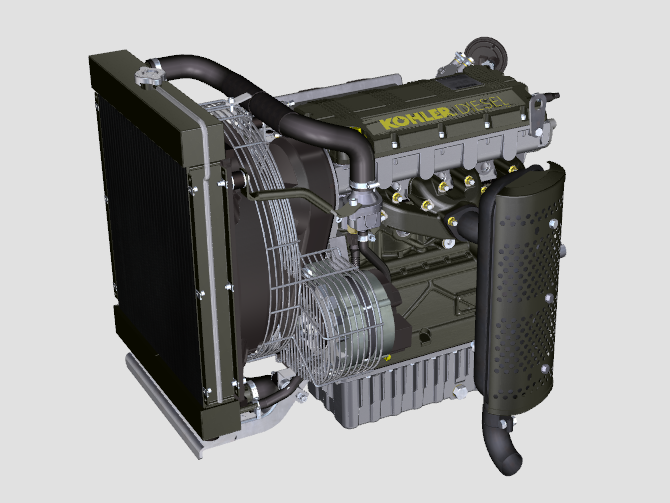 Registration of modifications to the documentAny modifications to this document must be registered by the drafting body, by completing the following table.	Translated from the original manual in Italian languageData reported in this issue can be modified at any time by KOHLER.GlossaryGlossary15.1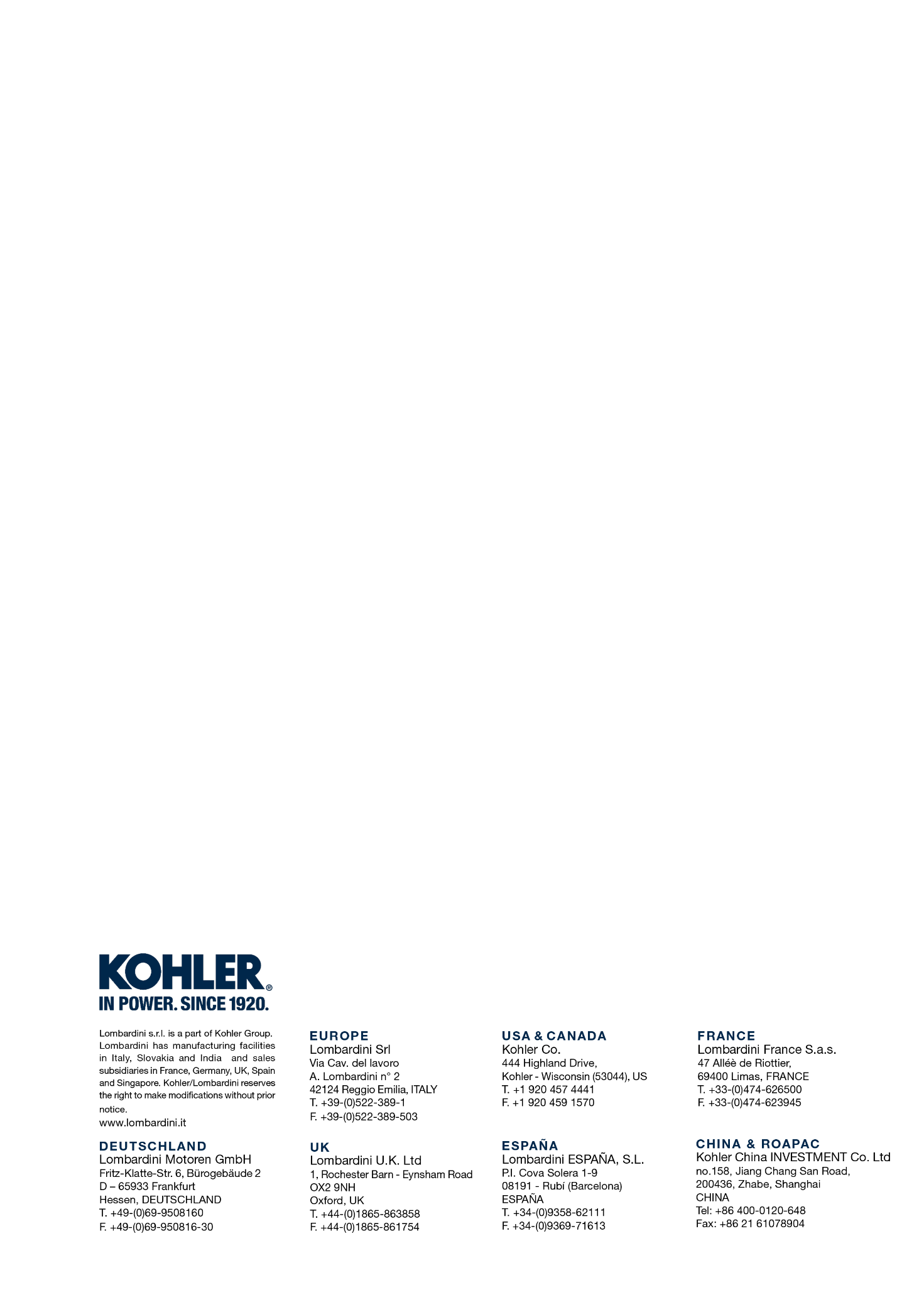 GlossaryOwner Manual KDW 502 | 702 | 1003 | 1404 - K-HEM 1003 (Rev. 00)Released byCodeRevisionRelease DateRevision dateEdited byEndorsedKDW 502-702-1003-1404 - K-HEM 1003AAlternator:A component that transforms mechanical energy into AC electrical energy.AAuthorised service station:KOHLER  authorised workshop.AAuthorised workshop:KOHLER  authorised service centre.BBoreInternal diameter of the cylinder in combustion engines.CCombustion:Chemical reaction of a mixture composed of fuel and fuel (air) inside a combustion chamber.CCrankshaft:A component that transforms straight operation into rotary operation, and vice-versa.EEC:"European Community".FFig.:Figure.FFunctional units:Component, or group of main components, able to carry out specific functions on the engine.GGalvanised:Material that has undergone surface protection treatment.HHeavy conditions:Type of extreme condition referred to the work environment in which the engine is used (very dusty - dirty area, or in a contaminated environment due to various types of gas).MMaintenance - periodicA group of maintenance actions that have the sole objective to control and replace elements on their expiry, without modifying or improving the functions carried out by the system, neither increasing the value nor improving performance.MMAX:Maximum.MMethyl ester:It is a mixture of products by means of a chemical conversion of oils and animal and/or vegetable fat, which is used to produce Biofuel.MMin.:Minutes.MMIN:Minimum.MModel:Model, engine identification plate, which indicates the engine's model.PPar.:Paragraph.PParaffin.:Fatty and solid substance that may form inside the diesel.PPTO:Power Take Off - a point provided to take advantage of alternative operation transmission.RRef.:Reference.RRpm:Rounds per minute.Ss/n:Serial number (engine identification name plate) indicating the engine identification series/chassis number.SSpec.:Specification, (engine identification name plate) indicating the engine version.SSTD:(Standard), base configuration of a component, or a group of components.TTab.:Table.TThermostatic valve:A valve that adjusts the flow of coolant liquid; it is able to operate by means of temperature variation.TTorque:Force applied to an object that rotates on an idler shaft.UUsed oil:Oil altered by operation or time, which is no longer compliant for correct lubrication of the components.WWarning Lamp:A warning light (usually red) that indicates a serious anomaly during engine operation.SYMBOLS AND UNITS OF MEASUREMENTSYMBOLS AND UNITS OF MEASUREMENTSYMBOLS AND UNITS OF MEASUREMENTSYMBOLS AND UNITS OF MEASUREMENTSYMBOLUNIT OF MEASUREMENTDESCRIPTIONEXAMPLEαdegreeRotation/inclination angle1°cm 2square centimetreArea1 cm 2ØmillimetreCircumferenceØ 1 mmNmnewton-metreTorque1 NmmmmillimetreLength1 mmµm1/1000 of a millimetre (micron)Length1 µmHhourTime1 hg/kWgrammes per kilowatt per hourSpecific consumption1 g/kWhkg/hkilogramme per hourMax. flow rate1 kg/hLt./min.litres per minuteFlow rate1 Lt./min.Lt./hlitres per hourFlow rate1 Lt./hppmparts per millionPercentage1 ppmNnewtonForce1 NAAmpereIntensity of electrical current1 Agr.grammeWeight1 gr.kgkilogrammeWeight1 kgWWattPower1 W.kWkiloWattPower1 kWpapascalPressure1 paKPaKilopascalPressure1 KPabarbarometric pressurePressure1 barmbar (1/1000 bar)barometric pressurePressure1 mbarRResistanceResistance to electrical current (referred to a component)1 ΩΩohmResistance of electrical current1 ΩRpmrevs per minuteRotation of an axis1 RpmRaaverage roughness expressed in micronsRoughness1 Ra°Cdegree centigradeTemperature1°CVVoltElectrical voltage1 V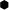 millimetreHex-head capscrew  1 mm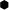 cm 3cubic centimetreVolume1 cm 3Lt.litreVolume1 Lt.